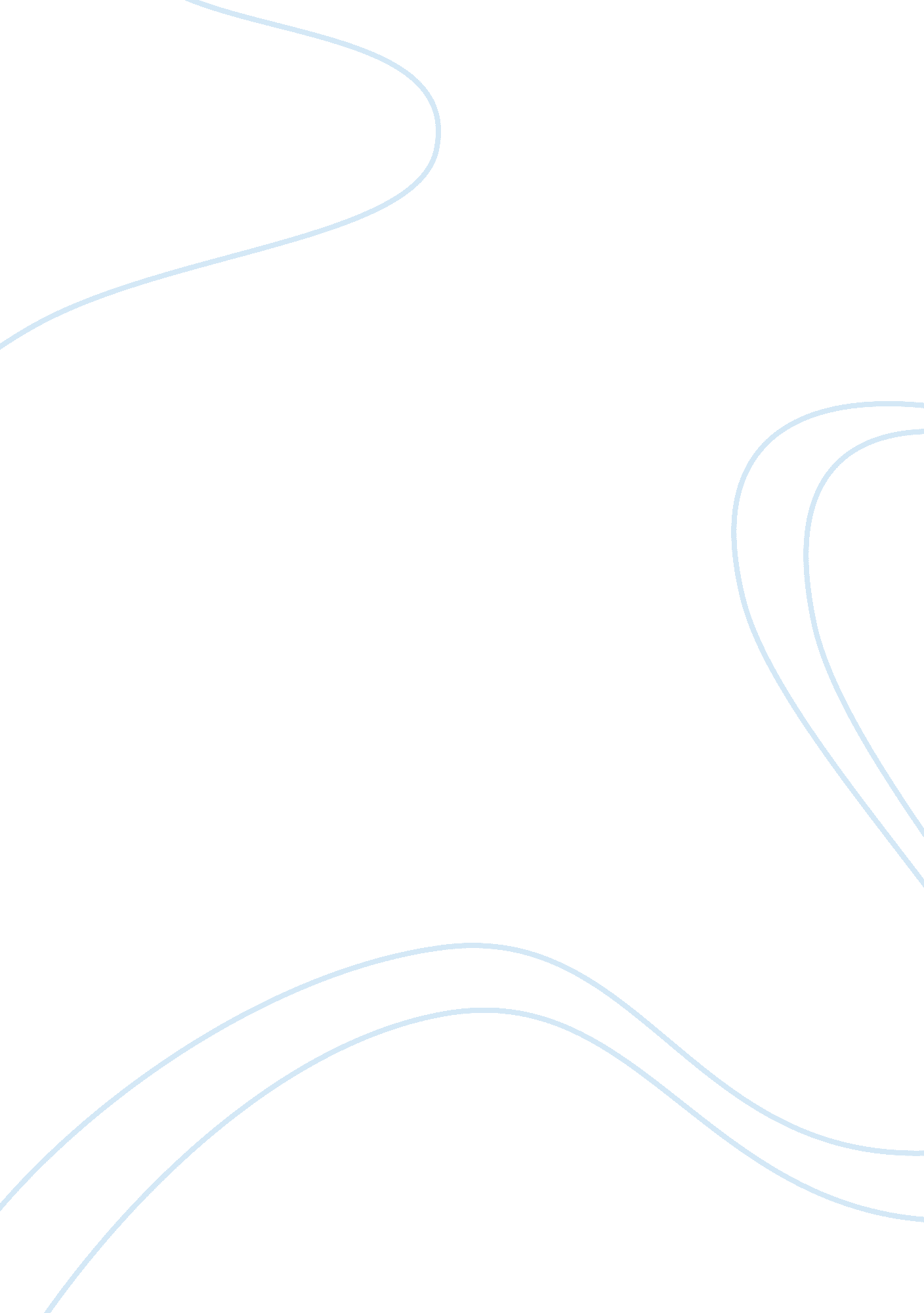 Federal prison system essay sampleLaw, Criminal Justice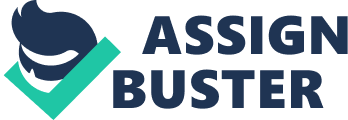 This paper intends to describe the federal prisons that Ivan Boesky, Al Capone, John Gotti, Timothy McVeigh, Michael Milken, Terry Nichols, Manuel Noriega, and Martha Stewart were sent to. It also aims to pinpoint the similarities, as well as, differences of the federal prisons that will be presented. Federal Prison Ivan Boesky was Sent to Ivan Boesky was sent to the Lompoc Federal Prison Camp after he was found guilty of “ insider trading ” (Federal Bureau of Prisons, n. d., n. p.). In terms of prison type, “ Lompoc Federal Prison Camp ” belongs to the category referred to as “ Federal Correctional Complexes ” (Federal Bureau of Prisons, n. d., n. p.). Here at the “ Federal Correctional Complexes ”, institutions with diverse undertakings and security levels are established near each other (Federal Bureau of Prisons, n. d., n. p.). Its proximity to each other enables the following: 1) good organization is raised because services may be shared; 2) the employees working there have the opportunity to acquire experience “ a t institutions of various security levels ”; as well as 3) “ chance to improve emergency preparedness by having additional resources within close proximity ” (Federal Bureau of Prisons, n. d., n. p.). Federal Prison Al Capone was Sent to Al Capone was sent to Atlanta State Penitentiary and Alcatraz for several violations of the law including “ carrying concealed weapon and tax evasion ” (Al Capone Biography, 2002, n. p.). Atlanta State Penitentiary, in terms of type, belongs to the category technically referred to as the “ medium security ” (Federal Bureau of Prisons, n. d., n. p.). Here, “ double fences ” are built and “ electronic detection systems ” are installed (Federal Bureau of Prisons, n. d., n. p.). Furthermore, every prisoner has his own cell (Federal Bureau of Prisons, n. d., n. p.). In addition to that, “ several work and treatment programs ” are made available for the prisoners (Federal Bureau of Prisons, n. d., n. p.). Moreover, there are more staff hired to work there to supervise inmates (Federal Bureau of Prisons, n. d., n. p.). Also, it has a “ detention center intended for pre-trial and holdover inmates and a satellite camp for security male inmates ” (Federal Bureau of Prisons, n. d., n. p.). Last but not least, “ greater internal controls ” are instituted for the prisoners kept there as well (Federal Bureau of Prisons, n. d., n. p.). Federal Prison John Gotti was Sent to John Gotti was sent to the United States Penitentiary in Illinois for several crimes including “ conspiracy to commit murder, extortion, hijacking, illegal gambling, obstruction of justice, tax evasion, as well as, thirteen murders ” (Dunder, n. d., n. p.). The United States Penitentiary belongs to the category “ medium security ” (Federal Bureau of Prisons, n. d., n. p.). Federal Prison Timothy McVeigh was Sent to Timothy McVeigh was charged with the following: “ conspiracy, weapon of mass destruction, explosives, as well as, first degree murder ” and was sent to the “ United States Penitentiary in Terre Haute, Indiana ” for execution (Cable News Network, LP, LLLP, 2003, n. p.). The “ United States Penitentiary in Terre Haute, Indiana ” actually belongs to the category “ high security ” which is characterized by “ walls or reinforced fences, multiple- and single- occupant cell housing ” (Federal Bureau of Prisons, n. d., n. p.). In addition to that, it has the “ highest staff-to-inmate ratio ” (Federal Bureau of Prisons, n. d., n. p.). Last but not least, the movements of the inmates are closely supervised (Federal Bureau of Prisons, n. d., n. p.). Federal Prison Michael Milken was Sent to Michael Milken was sent to “ Federal Prison Camp Pleasanton in California ” for “ insider trading that ended in securities fraud, as well as, ninety eight counts of racketeering ” (Federal Bureau of Prisons, n. d., n. p.). The “ Federal Prison Camp Pleasanton in California ” is a “ minimum security facility ” (Federal Bureau of Prisons, n. d., n. p.). “ Minimum security facilities” which are also known as “ Federal Prison Camps ” holds the following features: “ dormitory housing; limited number of staff; no perimeter fencing or just to certain degree ” (Federal Bureau of Prisons, n. d., n. p.). In addition to the aforementioned, “ the aforementioned institutions are exceedingly work- and program- oriented ” (Federal Bureau of Prisons, n. d., n. p.). Moreover, typically the aforementioned institutions are “ situated near the larger ones or even military bases ” just so the prisoners of the “ minimum security facility ” may assist in the “ labor needs of the larger one ” adjacent to it (Federal Bureau of Prisons, n. d., n. p.). Federal Prison Terry Nichols was Sent to Terry Nichols was charged with eight counts of manslaughter and brought to “ ADX Florence in Florence, Colorado ” (Federal Bureau of Prisons, n. d., n. p.). It belongs to the category “ administrative facilities ” which are actually intended for special purposes including, “ detention of pretrial offenders; addressing the mental conditions of prisoners who are diagnosed with serious/chronic medical problems; as well as, containment of extremely dangerous, violent, or escape-prone prisoners ” (Federal Bureau of Prisons, n. d., n. p.). What is so special about “ administrative facilities ” is that it can actually cater to all types of prisoners, meaning from minimum security to maximum security (Federal Bureau of Prisons, n. d., n. p.). Federal Prison Manuel Noriega was Sent to Manuel Noriega was charged with the following: “ trafficking of cocaine, racketeering, as well as, money laundering ” and was sent to the “ Federal Detention Center in Miami, Florida ” (Federal Bureau of Prisons, n. d., n. p.). This belongs to the category “ administrative facility ” (Federal Bureau of Prisons, n. d., n. p.). Federal Prison Martha Stewart was Sent to Martha Stewart was found guilty of the following charges: “ 1) conspiracy; 2) obstruction of an agency proceeding; and 3) making false statements to federal investigator ” and was ordered to report to “ Alderson Federal Prison Camp ” in West Virginia, which is a “ minimum security ” facility  (Federal Bureau of Prisons, n. d., n. p.). This facility is made to cater to women offenders (Federal Bureau of Prisons, n. d., n. p.). In addition to that, no metallic fences may be seen here (Federal Bureau of Prisons, n. d., n. p.). Furthermore, prisoners are provided with work schedules which they are really obliged to follow (Federal Bureau of Prisons, n. d., n. p.). What’s good abut it is that free time is provided to them as well wherein they are allowed to play certain sports like “ tennis, volleyball, etcetera ” (Federal Bureau of Prisons, n. d., n. p.). Similarities of the Different Federal Prisons “ Minimum Security ” and “ Federal Correctional Complexes ” are similar in terms of providing assistance to the “ labor needs ” of other facilities that are situated near them (Federal Bureau of Prisons, n. d., n. p.). “ Medium Security ” and “ High Security ” are similar in such a way that both holds cell type housing; that it has walls/double fences; and that it has “ high staff to inmate ratio ” (Federal Bureau of Prisons, n. d., n. p.). Differences between the Federal Prisons The differences between federal prisons include the following: 1) the type of security provided, in terms of fences and staff to inmate ratio; 2) work; as well as, 3) the presence of programs that inmates need to undergo (Federal Bureau of Prisons, n. d., n. p.). References Al Capone Biography. (n. d.). Retrieved March 24, 2008 from http://www. essortment. com/all/alcapone_rtub. htm Cable News Network, LP, LLLP. (2003). Timothy McVeigh. Retrieved March 24, 2008 from http://edition. cnn. com/2001/US/03/29/profile. mcveigh/ Dunder, J. (n. d.). John Gotti Biography. Retrieved March 24, 2008 from http://www. freeinfosociety. com/site. php? postnum= 111 Federal Bureau of Prisons. (n. d.). FCC Lompoc. Retrieved March 24, 2008 from http://www. bop. gov 